Form for Providing Updates to the California Fish Passage Assessment For Fish Passage Improvement and Screening ProjectsSend to Anne.Elston@wildlife.ca.gov. This form is available at www.calfish.org/pad/ Form for Providing Updates to the California Fish Passage Assessment For Fish Passage Improvement and Screening ProjectsSend to Anne.Elston@wildlife.ca.gov. This form is available at www.calfish.org/pad/ Form for Providing Updates to the California Fish Passage Assessment For Fish Passage Improvement and Screening ProjectsSend to Anne.Elston@wildlife.ca.gov. This form is available at www.calfish.org/pad/ Form for Providing Updates to the California Fish Passage Assessment For Fish Passage Improvement and Screening ProjectsSend to Anne.Elston@wildlife.ca.gov. This form is available at www.calfish.org/pad/ Form for Providing Updates to the California Fish Passage Assessment For Fish Passage Improvement and Screening ProjectsSend to Anne.Elston@wildlife.ca.gov. This form is available at www.calfish.org/pad/ Form for Providing Updates to the California Fish Passage Assessment For Fish Passage Improvement and Screening ProjectsSend to Anne.Elston@wildlife.ca.gov. This form is available at www.calfish.org/pad/ Form for Providing Updates to the California Fish Passage Assessment For Fish Passage Improvement and Screening ProjectsSend to Anne.Elston@wildlife.ca.gov. This form is available at www.calfish.org/pad/ Form for Providing Updates to the California Fish Passage Assessment For Fish Passage Improvement and Screening ProjectsSend to Anne.Elston@wildlife.ca.gov. This form is available at www.calfish.org/pad/ Form for Providing Updates to the California Fish Passage Assessment For Fish Passage Improvement and Screening ProjectsSend to Anne.Elston@wildlife.ca.gov. This form is available at www.calfish.org/pad/ Form for Providing Updates to the California Fish Passage Assessment For Fish Passage Improvement and Screening ProjectsSend to Anne.Elston@wildlife.ca.gov. This form is available at www.calfish.org/pad/ Form for Providing Updates to the California Fish Passage Assessment For Fish Passage Improvement and Screening ProjectsSend to Anne.Elston@wildlife.ca.gov. This form is available at www.calfish.org/pad/ Form for Providing Updates to the California Fish Passage Assessment For Fish Passage Improvement and Screening ProjectsSend to Anne.Elston@wildlife.ca.gov. This form is available at www.calfish.org/pad/ Form for Providing Updates to the California Fish Passage Assessment For Fish Passage Improvement and Screening ProjectsSend to Anne.Elston@wildlife.ca.gov. This form is available at www.calfish.org/pad/ Form for Providing Updates to the California Fish Passage Assessment For Fish Passage Improvement and Screening ProjectsSend to Anne.Elston@wildlife.ca.gov. This form is available at www.calfish.org/pad/ Form for Providing Updates to the California Fish Passage Assessment For Fish Passage Improvement and Screening ProjectsSend to Anne.Elston@wildlife.ca.gov. This form is available at www.calfish.org/pad/ Form for Providing Updates to the California Fish Passage Assessment For Fish Passage Improvement and Screening ProjectsSend to Anne.Elston@wildlife.ca.gov. This form is available at www.calfish.org/pad/ Form for Providing Updates to the California Fish Passage Assessment For Fish Passage Improvement and Screening ProjectsSend to Anne.Elston@wildlife.ca.gov. This form is available at www.calfish.org/pad/ Form for Providing Updates to the California Fish Passage Assessment For Fish Passage Improvement and Screening ProjectsSend to Anne.Elston@wildlife.ca.gov. This form is available at www.calfish.org/pad/ Form for Providing Updates to the California Fish Passage Assessment For Fish Passage Improvement and Screening ProjectsSend to Anne.Elston@wildlife.ca.gov. This form is available at www.calfish.org/pad/ Form for Providing Updates to the California Fish Passage Assessment For Fish Passage Improvement and Screening ProjectsSend to Anne.Elston@wildlife.ca.gov. This form is available at www.calfish.org/pad/ Form for Providing Updates to the California Fish Passage Assessment For Fish Passage Improvement and Screening ProjectsSend to Anne.Elston@wildlife.ca.gov. This form is available at www.calfish.org/pad/ Form for Providing Updates to the California Fish Passage Assessment For Fish Passage Improvement and Screening ProjectsSend to Anne.Elston@wildlife.ca.gov. This form is available at www.calfish.org/pad/ Form for Providing Updates to the California Fish Passage Assessment For Fish Passage Improvement and Screening ProjectsSend to Anne.Elston@wildlife.ca.gov. This form is available at www.calfish.org/pad/ Form for Providing Updates to the California Fish Passage Assessment For Fish Passage Improvement and Screening ProjectsSend to Anne.Elston@wildlife.ca.gov. This form is available at www.calfish.org/pad/ Form for Providing Updates to the California Fish Passage Assessment For Fish Passage Improvement and Screening ProjectsSend to Anne.Elston@wildlife.ca.gov. This form is available at www.calfish.org/pad/ Form for Providing Updates to the California Fish Passage Assessment For Fish Passage Improvement and Screening ProjectsSend to Anne.Elston@wildlife.ca.gov. This form is available at www.calfish.org/pad/ Form for Providing Updates to the California Fish Passage Assessment For Fish Passage Improvement and Screening ProjectsSend to Anne.Elston@wildlife.ca.gov. This form is available at www.calfish.org/pad/ I. Contact InformationI. Contact InformationI. Contact InformationI. Contact InformationI. Contact InformationI. Contact InformationI. Contact InformationI. Contact InformationI. Contact InformationI. Contact InformationI. Contact InformationI. Contact InformationI. Contact InformationI. Contact InformationI. Contact InformationI. Contact InformationI. Contact InformationI. Contact InformationI. Contact InformationI. Contact InformationI. Contact InformationI. Contact InformationI. Contact InformationI. Contact InformationI. Contact InformationI. Contact InformationI. Contact InformationName: Name: Name: Name: Name: Name: Name: Name: Name: Name: Name: Name: Name: Name: Name: Name: Name: Name: Name: Date: Date: Date: Date: Date: Date: Date: Date: Title: Title: Title: Title: Title: Title: Title: Title: Title: Title: Title: Title: Title: Title: Title: Title: Title: Title: Title: Phone: Phone: Phone: Phone: Phone: Phone: Phone: Phone: Agency: Agency: Agency: Agency: Agency: Agency: Agency: Agency: Agency: Agency: Agency: Agency: Agency: Agency: Agency: Agency: Agency: Agency: Agency: Email: Email: Email: Email: Email: Email: Email: Email: III. LocationIII. LocationIII. LocationIII. LocationIII. LocationIII. LocationIII. LocationIII. LocationIII. LocationIII. LocationIII. LocationIII. LocationIII. LocationIII. LocationIII. LocationIII. LocationIII. LocationIII. LocationIII. LocationIII. LocationIII. LocationIII. LocationIII. LocationIII. LocationIII. LocationIII. LocationIII. LocationLatitude (Decimal Degrees, Geographic NAD 83): Latitude (Decimal Degrees, Geographic NAD 83): Latitude (Decimal Degrees, Geographic NAD 83): Latitude (Decimal Degrees, Geographic NAD 83): Latitude (Decimal Degrees, Geographic NAD 83): Latitude (Decimal Degrees, Geographic NAD 83): Latitude (Decimal Degrees, Geographic NAD 83): Latitude (Decimal Degrees, Geographic NAD 83): Latitude (Decimal Degrees, Geographic NAD 83): Latitude (Decimal Degrees, Geographic NAD 83): Longitude (Decimal Degrees, Geographic NAD 83):Longitude (Decimal Degrees, Geographic NAD 83):Longitude (Decimal Degrees, Geographic NAD 83):Longitude (Decimal Degrees, Geographic NAD 83):Longitude (Decimal Degrees, Geographic NAD 83):Longitude (Decimal Degrees, Geographic NAD 83):Longitude (Decimal Degrees, Geographic NAD 83):Longitude (Decimal Degrees, Geographic NAD 83):Longitude (Decimal Degrees, Geographic NAD 83):Longitude (Decimal Degrees, Geographic NAD 83):Longitude (Decimal Degrees, Geographic NAD 83):Longitude (Decimal Degrees, Geographic NAD 83):Longitude (Decimal Degrees, Geographic NAD 83):Longitude (Decimal Degrees, Geographic NAD 83):Longitude (Decimal Degrees, Geographic NAD 83):Longitude (Decimal Degrees, Geographic NAD 83):Longitude (Decimal Degrees, Geographic NAD 83):Stream Name: Stream Name: Stream Name: Stream Name: Stream Name: Stream Name: Tributary To: Tributary To: Tributary To: Tributary To: Tributary To: Tributary To: Tributary To: Tributary To: Tributary To: Tributary To: Tributary To: Tributary To: Tributary To: Tributary To: Tributary To: Tributary To: Tributary To: Bank Location: Bank Location: Bank Location: Bank Location: Road Route/Name (If Applicable): Road Route/Name (If Applicable): Road Route/Name (If Applicable): Road Route/Name (If Applicable): Road Route/Name (If Applicable): Road Route/Name (If Applicable): Road Route/Name (If Applicable): Road Route/Name (If Applicable): Road Route/Name (If Applicable): Road Route/Name (If Applicable): Road Route/Name (If Applicable): Road Route/Name (If Applicable): Road Route/Name (If Applicable): Milepost (If Applicable): Milepost (If Applicable): Milepost (If Applicable): Milepost (If Applicable): Milepost (If Applicable): Milepost (If Applicable): Milepost (If Applicable): Milepost (If Applicable): Milepost (If Applicable): Milepost (If Applicable): Milepost (If Applicable): Milepost (If Applicable): Milepost (If Applicable): River Mile: IV. Site/StructureIV. Site/StructureIV. Site/StructureIV. Site/StructureIV. Site/StructureIV. Site/StructureIV. Site/StructureIV. Site/StructureIV. Site/StructureIV. Site/StructureIV. Site/StructureIV. Site/StructureIV. Site/StructureIV. Site/StructureIV. Site/StructureIV. Site/StructureIV. Site/StructureIV. Site/StructureIV. Site/StructureIV. Site/StructureIV. Site/StructureIV. Site/StructureIV. Site/StructureIV. Site/StructureIV. Site/StructureIV. Site/StructureIV. Site/StructureStructure Name: Structure Name: Structure Name: Structure Name: Structure Name: Structure Name: Structure Name: Structure Name: Structure Name: Structure Name: Structure Name: Structure Name: Structure Name: Structure Name: Structure Owner: Structure Owner: Structure Owner: Structure Owner: Structure Owner: Structure Owner: Structure Owner: Structure Owner: Structure Owner: Structure Owner: Structure Owner: Structure Owner: Structure Owner: Structure Type:  Diversion Diversion Diversion DiversionMobile?  Yes  NoMobile?  Yes  NoMobile?  Yes  NoMobile?  Yes  NoMobile?  Yes  NoMobile?  Yes  NoMobile?  Yes  NoMobile?  Yes  NoMobile?  Yes  NoMobile?  Yes  NoMobile?  Yes  NoMobile?  Yes  NoPump Type: Pump Type: Pump Type: Pump Type: Pump Type: Pump Type: Pump Type: Pump Type: Horsepower: Horsepower:  Dam Dam Dam Dam Dam Dam Ford Ford Ford Ford Ford Ford Ford Ford Ford Utility Crossing Utility Crossing Utility Crossing Utility Crossing Utility Crossing Utility Crossing Utility Crossing Utility Crossing Tidegate Tidegate Tidegate Flow Measurement Weir Flow Measurement Weir Flow Measurement Weir Flow Measurement Weir Flow Measurement Weir Flow Measurement Weir Culvert Culvert Culvert Culvert Culvert Culvert Culvert Culvert Culvert Grade Control Grade Control Grade Control Grade Control Grade Control Grade Control Grade Control Grade Control Other:  Other:  Other:  Fish Trap  Fish Trap  Fish Trap  Fish Trap  Fish Trap  Fish Trap  Bridge Bridge Bridge Bridge Bridge Bridge Bridge Bridge Bridge Flood Control Channel Flood Control Channel Flood Control Channel Flood Control Channel Flood Control Channel Flood Control Channel Flood Control Channel Flood Control Channel Other:  Other:  Other: Passage Status Pre-Treatment: Total Total Total Temporal & Total Temporal & Total Temporal & Total Temporal & Total Temporal & Total Temporal & Total Temporal & Total Temporal & Total Temporal & Total Temporal & Total Temporal & Total Temporal & Total Partial Partial Partial PartialIntake Size/Structure Dimensions (inches): Intake Size/Structure Dimensions (inches): Intake Size/Structure Dimensions (inches): Intake Size/Structure Dimensions (inches): Intake Size/Structure Dimensions (inches): Intake Size/Structure Dimensions (inches): Intake Size/Structure Dimensions (inches): Passage Status Pre-Treatment: Temporal Temporal Temporal Temporal & Partial Temporal & Partial Temporal & Partial Temporal & Partial Temporal & Partial Temporal & Partial Temporal & Partial Temporal & Partial Temporal & Partial Temporal & Partial Temporal & Partial Temporal & Partial Temporal & PartialIntake Size/Structure Dimensions (inches): Intake Size/Structure Dimensions (inches): Intake Size/Structure Dimensions (inches): Intake Size/Structure Dimensions (inches): Intake Size/Structure Dimensions (inches): Intake Size/Structure Dimensions (inches): Intake Size/Structure Dimensions (inches): Species Blocked: Species Blocked: Species Blocked: Species Blocked: Species Blocked: Species Blocked: Species Blocked: Species Blocked: Lifestages Blocked: Lifestages Blocked: Lifestages Blocked: Lifestages Blocked: Lifestages Blocked: Lifestages Blocked: Lifestages Blocked: Lifestages Blocked: Lifestages Blocked: Lifestages Blocked: Lifestages Blocked: Lifestages Blocked: Lifestages Blocked: Lifestages Blocked: Lifestages Blocked: Lifestages Blocked: Lifestages Blocked: Lifestages Blocked: Lifestages Blocked: V. Fish Passage Improvement ProjectsV. Fish Passage Improvement ProjectsV. Fish Passage Improvement ProjectsV. Fish Passage Improvement ProjectsV. Fish Passage Improvement ProjectsV. Fish Passage Improvement ProjectsV. Fish Passage Improvement ProjectsV. Fish Passage Improvement ProjectsV. Fish Passage Improvement ProjectsV. Fish Passage Improvement ProjectsV. Fish Passage Improvement ProjectsV. Fish Passage Improvement ProjectsV. Fish Passage Improvement ProjectsV. Fish Passage Improvement ProjectsV. Fish Passage Improvement ProjectsV. Fish Passage Improvement ProjectsV. Fish Passage Improvement ProjectsV. Fish Passage Improvement ProjectsV. Fish Passage Improvement ProjectsV. Fish Passage Improvement ProjectsV. Fish Passage Improvement ProjectsV. Fish Passage Improvement ProjectsV. Fish Passage Improvement ProjectsV. Fish Passage Improvement ProjectsV. Fish Passage Improvement ProjectsV. Fish Passage Improvement ProjectsV. Fish Passage Improvement ProjectsDescription of Treatment:  Description of Treatment:  Description of Treatment:  Description of Treatment:  Description of Treatment:  Description of Treatment:  Description of Treatment:  Description of Treatment:  Description of Treatment:  Description of Treatment:  Description of Treatment:  Description of Treatment:  Description of Treatment:  Description of Treatment:  Description of Treatment:  Description of Treatment:  Description of Treatment:  Description of Treatment:  Description of Treatment:  Description of Treatment:  Description of Treatment:  Date Treated (MM/YYYY):  Date Treated (MM/YYYY):  Date Treated (MM/YYYY):  Date Treated (MM/YYYY):  Date Treated (MM/YYYY):  Date Treated (MM/YYYY):  Description of Treatment:  Description of Treatment:  Description of Treatment:  Description of Treatment:  Description of Treatment:  Description of Treatment:  Description of Treatment:  Description of Treatment:  Description of Treatment:  Description of Treatment:  Description of Treatment:  Description of Treatment:  Description of Treatment:  Description of Treatment:  Description of Treatment:  Description of Treatment:  Description of Treatment:  Description of Treatment:  Description of Treatment:  Description of Treatment:  Description of Treatment:  Implementation Cost: Implementation Cost: Implementation Cost: Implementation Cost: Implementation Cost: Implementation Cost: Fishway Installed?  Yes  NoFishway Installed?  Yes  NoFishway Installed?  Yes  NoType of Fishway: Type of Fishway: Type of Fishway: Type of Fishway: Type of Fishway: Type of Fishway: Type of Fishway: Type of Fishway: Type of Fishway: Type of Fishway: Type of Fishway: Type of Fishway: Type of Fishway: Type of Fishway: Type of Fishway: Type of Fishway: Type of Fishway: Type of Fishway: Type of Fishway: Type of Fishway: Type of Fishway: Type of Fishway: Type of Fishway: Type of Fishway: Species Benefited from Treatment: Species Benefited from Treatment: Species Benefited from Treatment: Species Benefited from Treatment: Species Benefited from Treatment: Species Benefited from Treatment: Species Benefited from Treatment: Species Benefited from Treatment: Species Benefited from Treatment: Species Benefited from Treatment: Species Benefited from Treatment: Species Benefited from Treatment: Species Benefited from Treatment:  Lifestages Benefited from Treatment:  Lifestages Benefited from Treatment:  Lifestages Benefited from Treatment:  Lifestages Benefited from Treatment:  Lifestages Benefited from Treatment:  Lifestages Benefited from Treatment:  Lifestages Benefited from Treatment:  Lifestages Benefited from Treatment:  Lifestages Benefited from Treatment:  Lifestages Benefited from Treatment:  Lifestages Benefited from Treatment:  Lifestages Benefited from Treatment:  Lifestages Benefited from Treatment:  Lifestages Benefited from Treatment: Pre-Treatment Biological Monitoring Available?  Yes  No  Pre-Treatment Biological Monitoring Available?  Yes  No  Pre-Treatment Biological Monitoring Available?  Yes  No  Pre-Treatment Biological Monitoring Available?  Yes  No  Pre-Treatment Biological Monitoring Available?  Yes  No  Pre-Treatment Biological Monitoring Available?  Yes  No  Pre-Treatment Biological Monitoring Available?  Yes  No  Pre-Treatment Biological Monitoring Available?  Yes  No  Pre-Treatment Biological Monitoring Available?  Yes  No  Pre-Treatment Biological Monitoring Available?  Yes  No  Pre-Treatment Biological Monitoring Available?  Yes  No  Undergoing Post-Biological Monitoring?  Yes  No  Undergoing Post-Biological Monitoring?  Yes  No  Undergoing Post-Biological Monitoring?  Yes  No  Undergoing Post-Biological Monitoring?  Yes  No  Undergoing Post-Biological Monitoring?  Yes  No  Undergoing Post-Biological Monitoring?  Yes  No  Undergoing Post-Biological Monitoring?  Yes  No  Undergoing Post-Biological Monitoring?  Yes  No  Undergoing Post-Biological Monitoring?  Yes  No  Undergoing Post-Biological Monitoring?  Yes  No  Undergoing Post-Biological Monitoring?  Yes  No  Undergoing Post-Biological Monitoring?  Yes  No  Undergoing Post-Biological Monitoring?  Yes  No  Undergoing Post-Biological Monitoring?  Yes  No  Undergoing Post-Biological Monitoring?  Yes  No  Undergoing Post-Biological Monitoring?  Yes  No  VI. Fish Screening ProjectsVI. Fish Screening ProjectsVI. Fish Screening ProjectsVI. Fish Screening ProjectsVI. Fish Screening ProjectsVI. Fish Screening ProjectsVI. Fish Screening ProjectsVI. Fish Screening ProjectsVI. Fish Screening ProjectsVI. Fish Screening ProjectsVI. Fish Screening ProjectsVI. Fish Screening ProjectsVI. Fish Screening ProjectsVI. Fish Screening ProjectsVI. Fish Screening ProjectsVI. Fish Screening ProjectsVI. Fish Screening ProjectsVI. Fish Screening ProjectsVI. Fish Screening ProjectsVI. Fish Screening ProjectsVI. Fish Screening ProjectsVI. Fish Screening ProjectsVI. Fish Screening ProjectsVI. Fish Screening ProjectsVI. Fish Screening ProjectsVI. Fish Screening ProjectsVI. Fish Screening ProjectsScreen Type: Screen Type: Screen Type: Screen Type: Screen Type: Screen Size (inches): Screen Size (inches): Screen Size (inches): Screen Size (inches): Screen Size (inches): Screen Size (inches): Screen Size (inches): Screen Size (inches): Screen Size (inches): Screen Size (inches): Screen Size (inches): Screen Size (inches): Screen Size (inches): Mesh Size (inches): Mesh Size (inches): Mesh Size (inches): Mesh Size (inches): Mesh Size (inches): Mesh Size (inches): Mesh Size (inches): Mesh Size (inches): Mesh Size (inches): Date Screened (MM/YYYY):  Date Screened (MM/YYYY):  Date Screened (MM/YYYY):  Date Screened (MM/YYYY):  Date Screened (MM/YYYY):  Date Screened (MM/YYYY):  Date Screened (MM/YYYY):  Date Screened (MM/YYYY):  Date Screened (MM/YYYY):  Date Screened (MM/YYYY):  Date Screened (MM/YYYY):  Date Screened (MM/YYYY):   Screened By:  Screened By:  Screened By:  Screened By:  Screened By:  Screened By:  Screened By:  Screened By:  Screened By:  Screened By:  Screened By:  Screened By:  Screened By:  Screened By:  Screened By: What CFS is the Diversion Screened to? What CFS is the Diversion Screened to? What CFS is the Diversion Screened to? What CFS is the Diversion Screened to? What CFS is the Diversion Screened to? What CFS is the Diversion Screened to? What CFS is the Diversion Screened to? What CFS is the Diversion Screened to? What CFS is the Diversion Screened to? What CFS is the Diversion Screened to? What CFS is the Diversion Screened to? What CFS is the Diversion Screened to? What CFS is the Diversion Screened to? What CFS is the Diversion Screened to? What CFS is the Diversion Screened to? What CFS is the Diversion Screened to? What CFS is the Diversion Screened to? What CFS is the Diversion Screened to? What CFS is the Diversion Screened to? What CFS is the Diversion Screened to? What CFS is the Diversion Screened to? What CFS is the Diversion Screened to? What CFS is the Diversion Screened to? What CFS is the Diversion Screened to? What CFS is the Diversion Screened to? What CFS is the Diversion Screened to? What CFS is the Diversion Screened to? Was this a Diversion Consolidation Project?  Yes   No  Was this a Diversion Consolidation Project?  Yes   No  Was this a Diversion Consolidation Project?  Yes   No  Was this a Diversion Consolidation Project?  Yes   No  Was this a Diversion Consolidation Project?  Yes   No  Was this a Diversion Consolidation Project?  Yes   No  Was this a Diversion Consolidation Project?  Yes   No  Was this a Diversion Consolidation Project?  Yes   No  Was this a Diversion Consolidation Project?  Yes   No  Was this a Diversion Consolidation Project?  Yes   No  Was this a Diversion Consolidation Project?  Yes   No  Was this a Diversion Consolidation Project?  Yes   No  Was this a Diversion Consolidation Project?  Yes   No  Was this a Diversion Consolidation Project?  Yes   No  Was this a Diversion Consolidation Project?  Yes   No  If the answer is YES, please fill out the information for the abandoned diversions below.If the answer is YES, please fill out the information for the abandoned diversions below.If the answer is YES, please fill out the information for the abandoned diversions below.If the answer is YES, please fill out the information for the abandoned diversions below.If the answer is YES, please fill out the information for the abandoned diversions below.If the answer is YES, please fill out the information for the abandoned diversions below.If the answer is YES, please fill out the information for the abandoned diversions below.If the answer is YES, please fill out the information for the abandoned diversions below.If the answer is YES, please fill out the information for the abandoned diversions below.If the answer is YES, please fill out the information for the abandoned diversions below.If the answer is YES, please fill out the information for the abandoned diversions below.If the answer is YES, please fill out the information for the abandoned diversions below.Abandoned DiversionAbandoned DiversionStream NameStream NameStream NameStream NameStream NameStream NameStream NameLatitudeLatitudeLatitudeLatitudeLatitudeLatitudeLatitudeLatitudeLatitudeLatitudeLatitudeLatitudeLatitudeLongitudeLongitudeLongitudeLongitudeLongitude1122334455VII. Attachments & Additional InfoVII. Attachments & Additional InfoVII. Attachments & Additional InfoVII. Attachments & Additional InfoVII. Attachments & Additional InfoVII. Attachments & Additional InfoVII. Attachments & Additional InfoVII. Attachments & Additional InfoVII. Attachments & Additional InfoVII. Attachments & Additional InfoVII. Attachments & Additional InfoVII. Attachments & Additional InfoVII. Attachments & Additional InfoVII. Attachments & Additional InfoVII. Attachments & Additional InfoVII. Attachments & Additional InfoVII. Attachments & Additional InfoVII. Attachments & Additional InfoVII. Attachments & Additional InfoVII. Attachments & Additional InfoVII. Attachments & Additional InfoVII. Attachments & Additional InfoVII. Attachments & Additional InfoVII. Attachments & Additional InfoVII. Attachments & Additional InfoVII. Attachments & Additional InfoVII. Attachments & Additional Info Before & After Photos (Provide as an Email Attachment or Copy and Paste Below): Before & After Photos (Provide as an Email Attachment or Copy and Paste Below): Before & After Photos (Provide as an Email Attachment or Copy and Paste Below): Before & After Photos (Provide as an Email Attachment or Copy and Paste Below): Before & After Photos (Provide as an Email Attachment or Copy and Paste Below): Before & After Photos (Provide as an Email Attachment or Copy and Paste Below): Before & After Photos (Provide as an Email Attachment or Copy and Paste Below): Before & After Photos (Provide as an Email Attachment or Copy and Paste Below): Before & After Photos (Provide as an Email Attachment or Copy and Paste Below): Before & After Photos (Provide as an Email Attachment or Copy and Paste Below): Before & After Photos (Provide as an Email Attachment or Copy and Paste Below): Before & After Photos (Provide as an Email Attachment or Copy and Paste Below): Before & After Photos (Provide as an Email Attachment or Copy and Paste Below): Before & After Photos (Provide as an Email Attachment or Copy and Paste Below): Before & After Photos (Provide as an Email Attachment or Copy and Paste Below): Before & After Photos (Provide as an Email Attachment or Copy and Paste Below): Before & After Photos (Provide as an Email Attachment or Copy and Paste Below): Before & After Photos (Provide as an Email Attachment or Copy and Paste Below): Before & After Photos (Provide as an Email Attachment or Copy and Paste Below): Before & After Photos (Provide as an Email Attachment or Copy and Paste Below): Before & After Photos (Provide as an Email Attachment or Copy and Paste Below): Biological Monitoring Report Biological Monitoring Report Biological Monitoring Report Biological Monitoring Report Biological Monitoring Report Biological Monitoring Report Before & After Photos (Provide as an Email Attachment or Copy and Paste Below): Before & After Photos (Provide as an Email Attachment or Copy and Paste Below): Before & After Photos (Provide as an Email Attachment or Copy and Paste Below): Before & After Photos (Provide as an Email Attachment or Copy and Paste Below): Before & After Photos (Provide as an Email Attachment or Copy and Paste Below): Before & After Photos (Provide as an Email Attachment or Copy and Paste Below): Before & After Photos (Provide as an Email Attachment or Copy and Paste Below): Before & After Photos (Provide as an Email Attachment or Copy and Paste Below): Before & After Photos (Provide as an Email Attachment or Copy and Paste Below): Before & After Photos (Provide as an Email Attachment or Copy and Paste Below): Before & After Photos (Provide as an Email Attachment or Copy and Paste Below): Before & After Photos (Provide as an Email Attachment or Copy and Paste Below): Before & After Photos (Provide as an Email Attachment or Copy and Paste Below): Before & After Photos (Provide as an Email Attachment or Copy and Paste Below): Before & After Photos (Provide as an Email Attachment or Copy and Paste Below): Before & After Photos (Provide as an Email Attachment or Copy and Paste Below): Before & After Photos (Provide as an Email Attachment or Copy and Paste Below): Before & After Photos (Provide as an Email Attachment or Copy and Paste Below): Before & After Photos (Provide as an Email Attachment or Copy and Paste Below): Before & After Photos (Provide as an Email Attachment or Copy and Paste Below): Before & After Photos (Provide as an Email Attachment or Copy and Paste Below): Operations & Maintenance Plan Operations & Maintenance Plan Operations & Maintenance Plan Operations & Maintenance Plan Operations & Maintenance Plan Operations & Maintenance Plan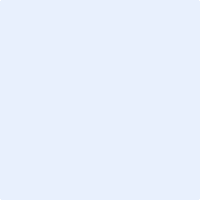 